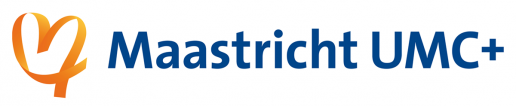 Urgentiearts / medisch specialist acute geneeskundeAfdelingSpoed Eisende HulpBeroepsgroepMedischWie zijn wij? Het Maastricht Universitair Medisch Centrum+ is een samenwerkingsverband van het academisch ziekenhuis Maastricht en de Faculty of Health, Medicine & Life Sciences van de Universiteit Maastricht. Met meer dan 7.000 medewerkers zijn we één van de grootste werkgevers in de regio. Het Maastricht UMC+ biedt een uitdagende en innovatieve werkomgeving waarin topzorg samengaat met aandacht voor het individu, en waarin persoonlijke en professionele groei en ontwikkeling vanzelfsprekendheid zijn.Het MUMC+ is in 2021 gestart met de aanstelling van spoedartsen. Er zijn heden reeds 3 enthousiaste, in België opgeleide SEH-artsen aan het werk. Wat ga je doen?Als SEH arts werk je in een team dat bestaat uit SEH artsen, acute internisten, physician assistants en verpleegkundigen. Vakinhoudelijk ben je kennisexpert en betrokken bij alle acute hoog-, middel- als laagcomplexe zorg die zich op of via de SEH (spoedeisende hulp) presenteert.  

Als SEH arts heb je de regierol. Je coördineert de voortgang in de patiëntenzorg samen met acute internisten en de SEH verpleegkundigen. Patiënten komen uit de gehele regio Limburg en daarbuiten. Het MUMC+ is zowel stadsziekenhuis als regionaal centrum voor (supra) specialistische zorg (level 1 trauma centrum). Als SEH arts maak je onderdeel uit van het specialistische team bij de opvang van de acute patiënt.

Als SEH arts ben je flexibel en slagvaardig om met de wisselende en onvoorspelbare omstandigheden om te gaan. Naast je werkzaamheden in de dagelijkse patiëntenzorg, verzorg je samen met andere artsen het opleiden en onderwijs van assistenten, HAIO’s, physician assistants en studenten. Daarnaast zijn er mogelijkheden tot verdere vakinhoudelijke ontwikkeling en wetenschappelijke ontplooiing.Wat vragen wij van jou?Wij zijn op zoek naar urgentieartsen of specialisten acute geneeskunde die bereid zijn zich te laten certificeren tot SEH-arts KNMG en die een uitdaging zien in het uitbouwen van een solide team van acute zorg specialisten. Ervaring en/of aantoonbare belangstelling in spoedechografie en procedurele sedatie en analgesie (PSA) is een pluspunt. Naast patiëntenzorg behoren onderwijs en wetenschap tot de mogelijkheden. Als SEH arts pas je goed in het team als je besluitvaardig bent met een gevoel voor teambuilding en procesmanagement. Goed klinisch inzicht en vaardigheden zijn de basis van waaruit je werkt, je bent communicatief goed ontwikkeld en alert.

Wij zijn op zoek naar communicatieve collega’s die de voortgang van de processen in de patiëntenzorg op de afdeling mede willen coördineren. Goed kunnen samenwerken met de SEH-verpleegkundigen, PA-ers en (poort)specialisten is een absolute voorwaarde om succesvol te zijn.Hoe ziet je werkomgeving er uit?
De Spoedeisende Hulp is recent volledig verbouwd. De 21 behandelkamers (incl. 2 traumakamers met CT, 2 shockrooms , een aparte kinder- en KNO-kamer) zijn voorzien van de nieuwste apparatuur en ingericht voor opvang van alle patiëntencategorieën, waaronder o.a. polytrauma opvang, IAT en acute ECMO. De SEH heeft een nauwe samenwerking met de afdeling acute radiologie, welke direct naast de SEH is gesitueerd en 24/7 de acute radiologie verzorgt. Samen met de afdelingen anesthesie en intensive care gaan ze vormgeven aan het Centrum voor Acute en Kritieke Zorg.

De Spoedeisende Hulp biedt momenteel zorg aan ruim 22.000 patiënten per jaar. De opvang, diagnostiek en behandeling van patiënten met complexe acute pathologie is een belangrijk speerpunt. Het MUMC is erkend als level 1 traumacentrum en heeft daarbij alle voorzieningen voor de opvang van neuro- en kindertrauma’s. Ruim 40 SEH-verpleegkundigen, 4 physician assistants voor de fast-track traumatologie en alle poortspecialismen staan je bij om optimale zorg te geven aan alle patiëntencategorieën.

De SEH werkt nauw samen met de geïntegreerde Huisartsenpost. De Eerste Hart Hulp is elders gesitueerd nabij de CCU en het PCI centrum. Alle instabiele cardiologische patiënten en out-of-hospital reanimaties worden op de SEH opgevangen. Het ziekenhuis beschikt over een Acute Opname Afdeling van 20 bedden, welke gesitueerd is naast de SEH en waar patiënten een of meerdere dagen kunnen behandeld worden.ArbeidsovereenkomstHet betreft een functie in loondienst met een arbeidsovereenkomst voor 0.7 FTE met op termijn uitbreiding naar 0.9 – 1.0 FTE conform artikel 2.3. lid 3 van de Cao umc, zijnde een tijdelijk contract van een jaar vooruitlopend op een arbeidsovereenkomst voor onbepaalde tijd bij voldoende functioneren als bedoeld in lid 3 van artikel 2.3 Cao umc. 

Er wordt verwacht dat je onregelmatigheidsdiensten verricht tijdens avond-, nacht- en weekenduren en feestdagen.Wat bieden wij?De Cao universitair medische centra is op deze functie van toepassing.
Wij bieden je:Eindejaarsuitkering van 8,3% van je bruto jaarsalaris;Goede pensioenvoorziening bij het ABP;Mogelijkheid om je collectief te verzekeren voor o.a. ziektekosten (umc) en arbeidsongeschiktheid (Loyalis);Cao à la Carte, waaronder bijvoorbeeld een fietsregeling en fitnessabonnement;Diverse incompany trainingen en mogelijkheid tot ontwikkeling via e-learning methodiek.OpleidingsbudgetAansprakelijkheidsverzekering Terugbetaling van de kosten van de registratie tot SEH-arts KNMG indien succesvol SalarisAfhankelijk van opleiding en ervaring bedraagt het salaris maximaal € 12.098,- bruto per maand bij een fulltime aanstelling, conform schaal UMS van de Cao umc. Indien van toepassing geldt er een onregelmatigheidstoeslag.Heb je vragen?Kijk eens op werkenbijmumc.nl. Voor meer informatie over de functie kun je contact opnemen met Dr. Rutten 0487248416 of Dr. Adriaenssens 0472551604. 
